Professional development in standards-making for young engineersAttend the IEC Young Professionals Programme 2019Become a standards-maker with BSITo apply for this professional development opportunity to attend the IEC Young Professionals Programme 2019 in Shanghai, China and support BSI’s standards development and standards education work during 2019/20 please complete the fields below:Submitting your applicationE-mail education@bsigroup.com, using subject title: IEC YPP 2019 application, and attaching:Completed application formCopy of your CV (PDF format; 2 pages max)Your response to the question: ‘What would I like to standards to do for me.’Closing date for entries: 31 May 2019.Applications will be assessed by a panel of standards experts from BSI, IET, BEAMA, GAMBICA and AMDEA.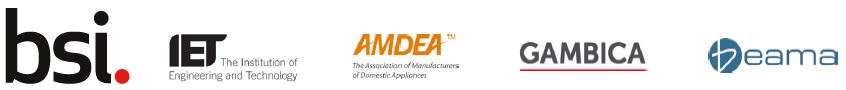 Personal detailsPersonal detailsPersonal detailsPersonal detailsFirst nameSurnameJob titleEmployerEmployer addressEmailMobileLinkedInTwitter @Age on 30/6/19Experience of working with standardsExperience of working with standardsExperience of working with standardsExperience of working with standardsDescribe how your employer uses or benefits from international standards and conformity assessment systems (max 100 words).Describe how your employer uses or benefits from international standards and conformity assessment systems (max 100 words).Describe your experience, if any, of working with standards and conformity assessment in your professional practice (max 100 words).Describe your experience, if any, of working with standards and conformity assessment in your professional practice (max 100 words).‘The big question’Please answer the following question:‘What would I like standards to do for me?You are invited to use a format of your choice, such as written essay, PowerPoint presentation or video.